________________________________________________________________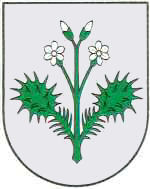 OPĆINA DUBRAVICAP  O  Z  I  V             kojim se pozivate na 12. sjednicu Općinskog vijeća Općine Dubravica koja će se održati u utorak 28. ožujka 2023. godine u prostoriji vijećnice Općine Dubravica s početkom u 18:00 sati.               Za sjednicu se predlaže sljedeći:DNEVNI  RED Usvajanje zapisnika sa 11. sjednice Općinskog vijeća Općine DubravicaDonošenje Odluke o donošenju I. Izmjena i dopuna proračuna Općine Dubravica za 2023. godinu i projekcija za 2024. i 2025. godinuDonošenje I. izmjene i dopune Programa predškolskog obrazovanja za 2023. godinuDonošenje I. izmjene i dopune Programa gradnje objekata i uređaja komunalne infrastrukture za 2023. godinuDonošenje I. izmjene i dopune Programa gospodarstva i poljoprivrede za 2023. godinuDonošenje I. izmjene i dopune Programa javnih potreba u kulturi za 2023. godinuDonošenje I. izmjene i dopune Programa održavanja komunalne infrastrukture za 2023. godinuDonošenje I. izmjene i dopune Programa uređenja i održavanja prostora na području Općine za 2023. godinuDonošenje I. izmjene i dopune Programa razvoja civilnog društva za 2023. godinuDonošenje Odluke o isplati jednokratne novčane pomoći povodom Uskrsnih blagdana socijalno ugroženim osobama s područja Općine DubravicaDonošenje Odluke o određivanju imena parkaDonošenje Odluke o proglašenju komunalne infrastrukture javnim dobrom u općoj uporabiDonošenje I. Izmjene Odluke o osnivanju postrojbe civilne zaštite opće namjene Općine DubravicaDonošenje Odluke o prihvaćanju Godišnjeg plana održavanja Creta Dubravica za 2023. godinu s Izvješćem o provedenim aktivnostima u 2022. godiniDonošenje Odluke o primanju na znanje Izvješća Općinskoga načelnika o svom radu za 2022. godinu, razdoblje od 01.07.2022. - 31.12. 2022. godineDonošenje Odluke o raspoređivanju sredstava za redovito godišnje financiranje političkih stranaka zastupljenih u Općinskom vijeću Općine Dubravica u 2023. godiniDonošenje I. Izmjene Odluke o visini koeficijenta za obračun plaće službenika u Jedinstvenom upravnom odjelu Općine DubravicaDonošenje Zaključka o prijedlogu imenovanja suca porotnika Županijskog suda u Velikoj GoriciDonošenje Zaključka o prijedlogu imenovanja suca porotnika za mladež Županijskog suda u Velikoj GoriciDonošenje Zaključka o primanju na znanje Izvješća o radu davatelja javne usluge – gospodarenje otpadom za 2022. godinuZamolbeInformacije i prijedloziRaznoKLASA: 024-02/23-01/4URBROJ: 238-40-02-23-1	     Dubravica, 22. ožujak 2023. godine                                                                           		Predsjednik Općinskog vijeća	         Općine Dubravica 			 					Ivica Stiperski